Zápis 15.11.2022Zapisovatelka – Monika HrdličkováLexikologie, lexém, slovní zásoba, slovníky, lexikální systém(+ viz též příslušná PP prezentace)Čím se zabývá lexikologieZákladní jednotka?Slovo = základní a primární jednotka lexikální roviny (lexikálního subsystému) jazyka.Skupina hlásek (někdy i jediná hláska), která tvoří v jazyce ustálený a ve větě přemístitelný celek mající význam věcný i mluvnický.Čím je slovo vymezeno formálně? (Jakou má formu?)Čím je slovo vymezeno funkčně? (Jakou má funkci?)Význam slova (lexikální) a význam slovního tvaru (gramatický).Slovo – vlastnostiSamostatnost OddělenostPřemístitelnostNepřerušitelnostNahraditelnost Ustálenost spojení významu a formyReprodukovatelnostSpojitelnost do větších celkůFormálně–významová jednota slovaUrčitá forma se spojuje s určitým významemk-o-č-k-a        (forma)       ↔    (význam)typické slovo co do výslovnosti (přízvukový takt, přízvuk na první slabice): kočka, kočičí, divadlo, do divadla, oslovit X byl bych osloven, ptát se X ptal jsem se, dal mu ho… ? (X slovo?)typické slovo co do grafické podoby („útvar od mezery k mezeře“ – jednočlennost?) , čtyřicet X čtyřicet dva / dvaačtyřicet, kopretina X vlčí mák…, kočka domácí (X co z toho je – není slovo?)Slovo ,lexém, alolex, pojmenování, lemmaSlovo a pojmenováníKarel bude letos učit český jazyk na základní škole.Karel letos učí češtinu na základce. Český jazyk (1) vs. Čeština (2) – paralelní pojmenování jedné věci – dvouslovné vs. jednoslovnéSlovo pro daný jazykmá samostatný tvarredukován na morfém – INAmůžu vyjádřit jak lexikálně tak morfematickyZákladka KA - zastupuje slovo školaFunkčně je to to samé a formálně je tam rozdílPrvní zloděj se otočil k druhému zloději a oba vzali nohy na ramena.Frazém Více slov, ale frazém má jeden význam – utéctStejně jako kočka domácí patří i kočka divoká mezi kočkovité šelmy.Kočka domácí – dvě slova jsou k sobě vázána a tvoří jedno pojmenováníSlovo a lexém Základní jednotkou slovní zásoby jazyka (a lexikologie) je lexém.V čem se liší?Který pojem je širší, přesnější?Definice (a lexémů) v České lexikologii (J. Filipce a F. Čermáka)Slovo je základní a primární jednotka lexikální roviny jazyka, buď jednočlenný lexém monosémický (…), nebo polysémický (…). Viz lexém z hlediska významuVe slovníku je více polysémických slov(…) Tato jednotka (např. slovo „kniha“) je dána invariantním vztahem specifické zvukové, popř. grafické formy (např. … k-n-i-h-a) a specifického významu (např. sémému kniha), plní specifické gramatické funkceve spojení s jinými takovými jednotkami vytváří jednotky vyšších rovin a svými paradigmatickými vztahy, formálními i významovými, se podílí na existenci dílčích systémů v lexikální (slovní) zásobě. FormálníSkloňování a ohýbání podle morfologických kritérií („paradigma“) – viz např. pádové koncovkyVýznamovéspočívá na nich a vzniká z nich lexikální význam (synonymie, opozičnost, hyponymie) Rozeznáváme slovo potenciální v systému (lexém) a aktuální v řeči a textu (alolex). (Filipec, J.  - Čermák, F.: Česká lexikologie, Praha, 1985, s. 33)Vrána vráně oči nevyklove.Kolik je to slov systémových (lexémů)? Kolik je to slov textových – alolexů (konkrétních výskytů, realizací lexémů)?Vrána vráně – jedno, nebo dvě slova?Jedno slovo – dvě realizaceLexém z hlediska formya/  jednoduchý, formálně jednočlenný (slovo): tenis, sůl, utéct, pořád, stále, výjimka, čeština, ale, vb/ složený, formálně vícečlenný (sdružené pojmenování nebo frazém)stolní tenis, kočka divoká, chlorid sodný, vzít nohy na ramena, ve dne v noci, bílá vrána, český znakový jazyk, zlatá kaplička, Národní divadlo, poločas rozpadu, babočka paví oko, Rh-faktor, vrh koulí, šicí strojLexém z hlediska významua/ monosémický (jednovýznamový)b/ polysémický (mnohovýznamový, víceznačný)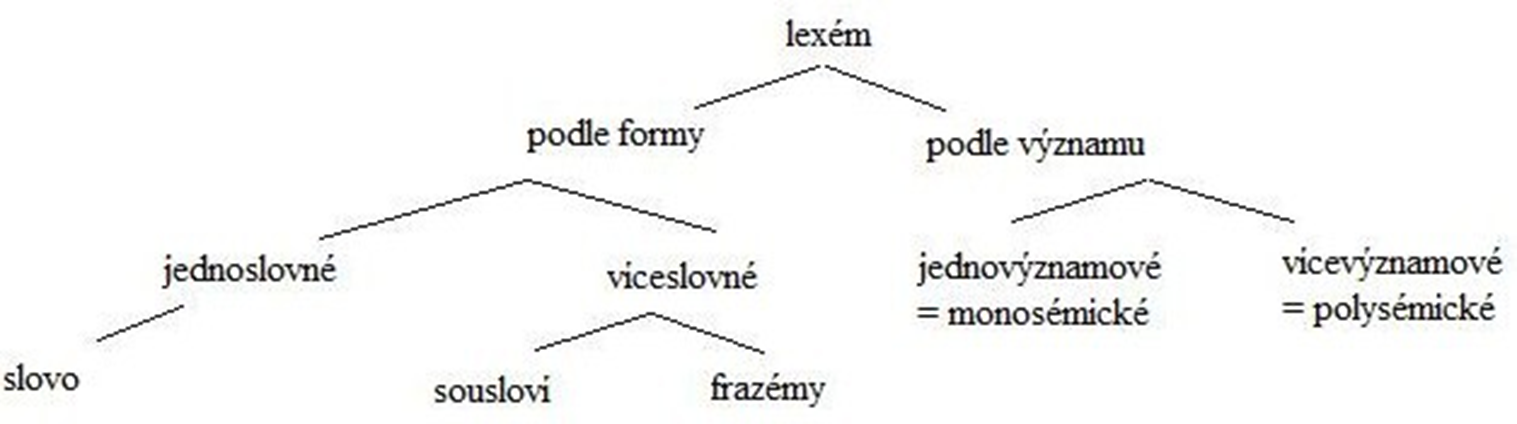 Lemma – reprezentativní forma lexému.Ve slovníku či v korpusu podle něho lexém tradičně vyhledáváme. - U substantiv, adjektiv … nominativ singuláru (1. pád jednotného čísla): kočka (ne např. kočkám), tvrdý (ne nejtvrdší), kdo (ne koho), sto - U sloves infinitiv: prskat (ne prskám)Výkladové slovníky češtiny – PSJČ, SSJČ, SSČ (viz ukázka papír z hodiny)Akademické výkladové slovníky češtinyPříruční slovník jazyka českého. I – IX. Praha 1935 – 1957. (PSJČ)Slovník spisovného jazyka českého I - IV.  Praha 1958 – 1971. (SSJČ).Slovník spisovné češtiny pro školu a veřejnost. Vydání první. Praha, 1978. Vydání druhé, revidované (a další). Praha 1994. (SSČ)Akademický slovník současné češtiny. A, B, C, Č (ASSČ) – jen elektronickýElektronické slovníky ÚJČ AV Internetová jazyková příručkaJazyková poradna ODKAZY VIZ PREZENTACEPolysémie a homonymiePolysémie: víceznačnost jazykové, především slovní formy; významy spolu geneticky a sémanticky souvisí, např. jazyk           1. ‘svalnatý orgán v dutině ústní’          2. ‘co se podobá jazyku živočichů, např. součást boty’           3. ‘soustava vyjadřovacích prostředků’ Homonymie: významy spolu nesouvisí:kolej I, -e ž. 1. stopa vyhloubená kolem vozu; 2. (též pomn. koleje) dvojice kolejnic jako vodicí dráha pro dopravní prostředky; jízdní dráha s kolejnicemikolej  II, -e ž. (z lat. zákl.) 1. středověký typ společného ubytování profesorů a žáků, universitní budova; universita: k. Karlova Karolinum; jezuitská k. 2. (v Anglii a ve Spojených státech amerických) vyšší škola s internátem: cambridžská, oxfordská k. 3. (řidč. též pomn. koleje) zařízení pro hromadné ubytování a někdy též stravování vysokoškolských studentů(všimněme si zápisu ve slovníku – 1 slovníkové heslo jazyk X dvě hesla kolej I a kolej II)V lexikálním systému jsou vztahy založeny na významu, ne na formě: proto polysémní jednotka do nich vstupuje  každým svým významem zvlášť. 	slepý – syn. nevidomý (o člověku) X op. vidoucí	slepý – syn. cvičný (náboj) X op. ostrýSlovníky věcné a synonymickéJiří Haller a kol.: Český slovník věcný a synonymický. 1 – 3 a rejstřík, Praha 1969, 1974, 1977, 1984.Slovníky frazeologické. Slovníky etymologické● František Čermák a kol.: Slovník české frazeologie a idiomatiky, 1 – 4. Praha 2010. (Druhé vydání.) Přirovnání 2.   Výrazy neslovesné3.   Výrazy slovesné4.   Výrazy větné● Jiří Rejzek: Český etymologický slovník. Praha 2001, 2015.Neologie. Nová slova v češtiněOlga Martincová a kol.:Nová slova v češtině. Slovník neologizmů I, II (1998, 2004)Databáze excerpčního materiálu Neomat, verze 3.0Oddělení současné lexikologie a lexikografie ÚJČ AVODKAZ VIZ PREZENTACEHacknutá čeština a Čeština 2.0Martin Kavka – Michal Škrabal: Hacknutá čeština. Neortodoxní slovník dnešní mateřštiny. Praha 2018.Čeština 2.0 – online slovníkODKAZ VIZ PREZENTACEmilionářpříznivce Milionu chvilek pro demokraciiPříklad: „Já se hrdě hlásím k tomu, že jsem milionář i sluníčkář.”přidal MF dne 16. 11. 2019chvilkařitúčastnit se demonstrací iniciativy Milion chvilek pro demokraciiPříklad: „Na Letenské pláni v Praze chvilkaří minimálně 250 tisíc lidí.”přidal Rostislav Ulička dne 16. 11. 2019pást kočkydělat práci předem odsouzenou k neúspěchuPříklad: „Dnes jsem mohl rovnou zůstat v posteli, protože jsme zase celej den akorát pásli kočky.”přidal Fulda Assa dne 14. 11. 2019 - slovo dne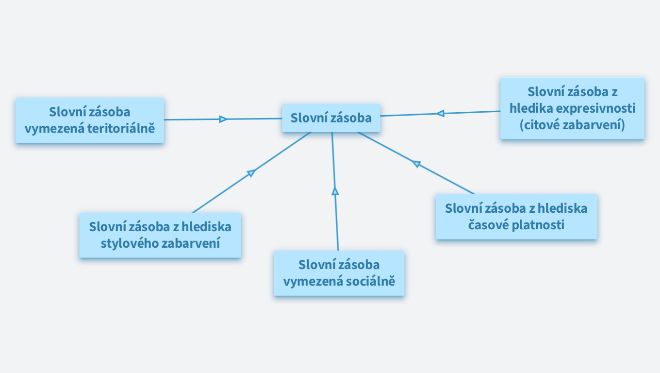 Kategorizace slovní zásoby z různých hledisek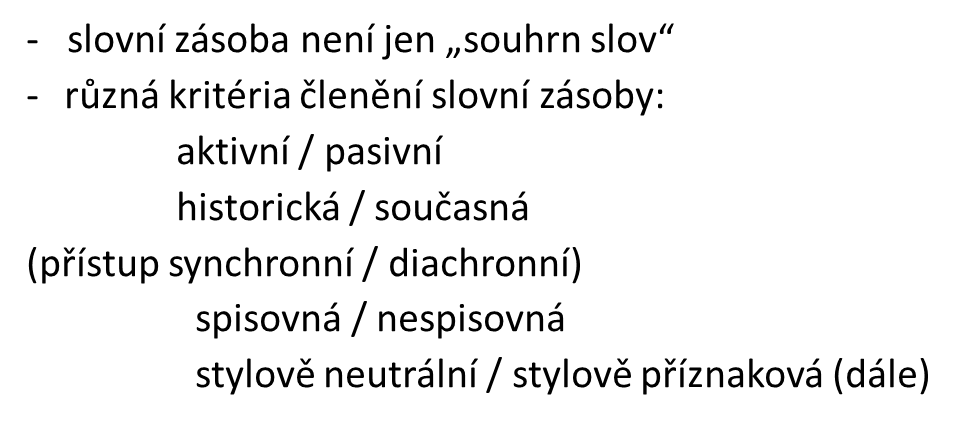 Systémový přístup k slovní zásobě 
(a ke studiu významu)Slovní zásoba jako systém: systémové vztahy – tj. paradigmatické a syntagmatické (na základě významu)Lexikální systémvymezování významu na základě vztahů v rámci lexikálního systému: 	• vztahy paradigmatické: zejm.  synonymie, opozitnost, hyperonymie – hyponymie – kohyponymie…	 • vztahy syntagmatické – valence, kolokabilita (spojitelnost)-  talíř – miska (kohyponymie), talíř – jídelní souprava (hypo-hyperonymie)-  rozbít talíř, keramický talíř, hluboký talíř, talíř polévky (kolokabilita)					Vztahy paradigmatické1. SYNONYMIE1.1      Synonymie úplná (existuje?): velký – veliký?hezký – pěkný? slepý – nevidomý?srov. příp. terminologické lexikální dublety:  lingvistika – jazykovědavokál – samohláska(opravdu úplně synonymní? – různé situace použití, konotace apod.1.2 Synonymie částečná1/ synonyma ideografická: liší se v denotaci, tj. v oblasti nocionálního / věcného významu: hrdost – pýcha; moudrý – rozumný – chytrý - inteligentní; zemřít – zahynout;synonyma specifikační (významově zpřesňující): červený, rudý, karmínový, jahodový (barva); synonyma intenzifikační: strach – děs, teplý – horký;2/ synonyma pragmatická: liší se pragmatickými rysy – v oblasti expresivity nebo stylových příznaků, v konotacích: synonyma emocionální a stylistickáotec, táta, tatíneček, tatóšek, papá, fotr pořád, stále, neustále, ustavičně, furt, imrvére, v jednom kusezazpívat, zapěti, zakokrhatspát, spinkat, hajat, chrápat, chrnět, oddechovatnehoda, malér, průšvih, …- jinojazyčné a nářeční ekvivalenty (tautonyma): počítač – computerbrambory – zemáky…služba – servis■ synonymické řady (zemřít – umřít – zahynout – uhynout – pojít – odejít – chcípnout – exnout – zaklepat bačkorama – odejít k Bohu / do nebe …)(najít v ČSVS J. Hallera, sv. 2 – Člověk – bytost tělesná: čím se významově liší; znaky pro „zemřít“ v ČZJ?)■ varianty hláskoslovné (polévka – polívka), morfologické (řádek – řádka), slovotvorné (držadlo – držátko), výslovnostní (bufet – č. a fr. výslovnost)■ synonymie mezi jednoslovnými a víceslovnými jednotkami (terminologie: voda – dihydrogen monoxid,  beruška – slunéčko sedmitečné; frazeologie: vzít nohy na ramena – utéct,  všemi mastmi mazaný – chytrý)VILÉM MATHESIUS (ŘEČ A SLOH) KDO SE CHCE PŘIPRAVIT NA PŘÍŠTÍ HODINU – ZÁROVEŇ TO JE ČETBA KE ZKOUŠCE- alespoň o opozici slov značkových vs. popisných (okřín – palírna)- studie je v Moodlu29. listopadu - Michaela Lišková: Akademický slovník současné češtiiny + novinky ve slovní zásobě – přednáškaMonosémický – jednovýznamovýPolysémický – mnohovýznamový